Dear Parents / Carers / StaffThe Spring Bank Holiday has been moved to Thursday 2nd June, 2022 and an additional Bank Holiday on Friday 3rd June, 2022 will see a four-day weekend to celebrate Her Majesty The Queen’s Platinum Jubilee.  The DfE have amended the number of days pupils will be required to attend school for the academic year from 195 days to 194 days, this is to accommodate the extra Bank Holiday (which falls in the school holiday).  Therefore the holiday dates for 2021/22 have now been amended and there will be an additional day off on Monday 6th June, the pupils will now return on *Tuesday 7th June, 2022.Yours sincerely Paul KingTERM DATES – 2021/2022 Good Friday – Friday 15th April, 2022Easter Monday – Monday 18th April, 2022May Day Holiday – Monday 2nd May 2022Additional day (Queen’s Platinum Jubilee) – Monday 6th June, 2022Teacher Training DaysWednesday 1st September 2021Tuesday 4th January 2022 (Taken as Twilights in Autumn Term 21), Friday 27th May, 2022Thursday 21st July 2022Friday 22nd July 2022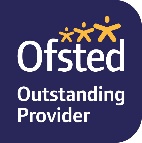 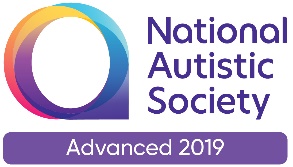 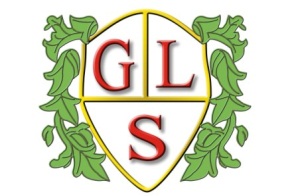 Paul King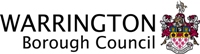 HeadteacherJoanne MullineuxDeputy HeadteacherTermsDate of OpeningDate of Closing2021Autumn 1Thursday 2nd SeptemberFriday 22nd OctoberAutumn 2Monday 1st NovemberFriday 17th December2022Spring 1Wednesday 5th JanuaryFriday 18th FebruarySpring 2Monday 28th FebruaryFriday 1st AprilSummer 1Tuesday 19th AprilThursday 26th MaySummer 2*Tuesday 7th JuneWednesday 20th July